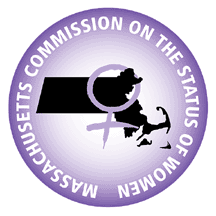 NOTICE OF MEETINGResidents of Franklin and Hampshire County Towns and CitiesYou are hereby notified that there will be a meeting ofPublic Body: Hampshire-Franklin Commission on the Status of Women and GirlsDate:  Monday, February 26th, 2018Time:  6-8 p.m.Location:   42 Cherry St Northampton MA 01060- ResidenceInfo: fwisnewski.hfcswg@gmail.com (413) 5886307Topics anticipated to be discussed:Approve minutes from September- November of 2017Chair’s Report:Regional and State UpdatesInternshipSalary Negotiations workshops.Legislative visitsTreasurer’s report- BonnieCommissioner’s updatesLiz Friedman	MCSWLogo- LJBylaws- AllNew Business.Adjournment**Please note that the list of topics was comprehensive at the time of posting, however the public body may consider and take action in unforeseen matters not specifically named on this notice.HD#1867 Act Established in January 11th, 2017 a Hampshire-Franklin Commission on the Status of Women. This legislation has created a permanent Hampshire-Franklin Commission on the Status of Women, consisting of nine individuals to be appointed by the Massachusetts Commission on the Status of Women. Per its enabling legislation, the Hampshire-Franklin Commission is charged with conducting an ongoing study of matters concerning women within Hampshire and Franklin counties. The Commission is mandated to report its findings to the Massachusetts Commission on the Status of Women annually and to recommend solutions to the challenges facing the women and girls of the Hampshire-Franklin area.